7 класс    дата 27.11.14Тема: Наречие как часть речи.Тип урока: объяснения нового материала.Цель: дать понятие о наречии как о части речи и показать общее значение, морфологические признаки и синтаксическую роль наречий.Задачи:образовательная:-повторить правила постановки знаков препинания при деепричастном обороте, синтаксический разбор простого предложения;-формирование умения находить и использовать наречия в тексте;развивающая:-развивать творческие способности учащихся;-расширять словарный запас учащихся за счет употребления в речи наречий;воспитательная:воспитывать интерес к изучению предмета.Оборудование:раздаточный материал;компьютерный тренажер по русскому языку “Фраза”;презентация Power Point;мультимедийный проектор;доска.Ход урокаОрганизационный момент.Повторение:1 ученик работает с компьютерной программой «Фраза», 3 ученика получают карточки с индивидуальным заданием.б) Работа с классом. 1 ученик у доски.Задание: запишите предложение, объясните постановку знаков препинания, сделайте синтаксический разбор этого предложенияНагоняя тоску, завывал и стонал ветер в трубе.Объяснение новой темы.1. Работа с текстом. (Слайд 3,4)В приведенном рассказе (распечатанный текст лежит перед учениками на партах) о подвигах знаменитого барона Мюнхгаузена расставьте пропущенные буквы и знаки препинания, раскройте скобки.Первый раз учитель читает текст вслух, учащиеся слушают, затем списывают отрывок в тетрадь, после чего пересказывают содержание текста от третьего лица, стараясь использовать все наречия.ЗА ВОЛОСЫОднажды сп..саясь от турок попробовал я перепрыгнуть болото верхом на коне. Но конь (не)допрыгнул до берега и мы (с)разбегу шлепнулись в жи..кую грязь. Вот уже все тулов..ще моего коня скрылось в злово(н,нн)ой грязи вот уже и моя голова стала погружа(т.ть)ся в болото и оттуда торчит лишь к..сич(?)ка моего п..рика.Мы (не)преме(н,нн)о погибли бы если бы не уд..вительная сила моих рук. Я страшный силач(?). Схв..тив себя за эту к..сич(?)ку я изо всех сил дернул вверх и без большого труда выт..щил из болота и себя и своего коня которого крепко сжал об..ими ногами как щ..пцами. Если вы дума..те, что это ле..ко, то попробуйте проделать это сами.– Найдите наречия; укажите словосочетания, в которые входят наречия; обозначьте в них главное и зависимые слова. (Слайд 5 )– Что поясняет наречие? Какова его роль в предложении? (Слайд 6)– Каким членом предложения является наречие?– Можно ли изменить наречие?– Какой вопрос задается к наречиям?2. Чтение материала учебника (§ 32, с. 93).3. Рассказывание правила о наречии как части речи: те, кому легче нарисовать, могут представить наречие, используя материал в виде рисунка. (Слайд 7)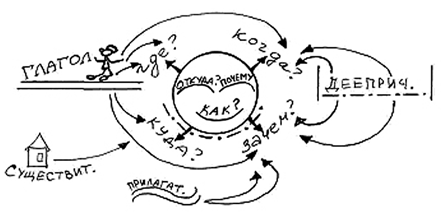  Можно придумать грамматическую сказку «О любознательном Наречии», которое подсказывает действию «где, когда, куда, откуда, почему, зачем и как». Более слабым ученикам предлагается составить рассказ о наречии в устной форме (§ 32, с. 93).Закрепление темы.1. Выписать словосочетания: (Слайд 8)наречие + слово, с которым оно сочетается.– Нас приглашает А. Дюма.Запись на доске:И тогда кабинет господина де Тревиля всегда  трепет у всех входивш.. мгновенно превратился в отделение приемной.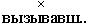 2) У ворот он увидел Портоса беседовавш.. с караульным.3) Там я  вам подходящ.. для поединка место.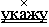 4) Д’Артаньян произнес эти слова с простотой делавш.. честь его учтивости.5) Д’Артаньяну приходилось напрягать всю свою волю, чтобы не вмешаться в  там, внизу.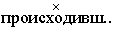 6) Д’Артаньян немедленно  в указанный ему трактир который узнал по крикам  оттуда.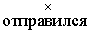 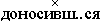 7)  к будущ..му аббату оказалось не так-то просто.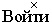 2. Выполнение упражнения 197. Гимнастика для глаз3. Орфоэпическая пятиминутка (устно). (Слайд 9)Без  ýмолку,  глубóко  (глубокó),  и’зредка,  мéльком,  нáзло,  спéреди,  щекóтно.4. Составление предложений с наречиями-синонимами. (Слайд 10)а) Поверхностно, мелко, недостаточно, бегло, быстро, мельком, дилетантски, кое-как, чуть-чуть, отчасти, немножко.б) Совсем, целиком, вовсе, совершенно, вполне, полностью.– Установите разницу в употреблении этих групп синонимов.– Придумайте такие предложения, где уместен один из синонимов и неуместны другие.I вариант – а)		II вариант – б)Наиболее интересные предложения из каждой группы записать на доске и в тетрадях, отметив синтаксическую роль наречий графически.РефлексияV. Подведение итогов урока. (Слайд 11)– Что называется наречием?– Каковы морфологические признаки наречий? Их синтаксическая роль?& Домашнее задание: придумать грамматическую сказку о Наречии; упражнение 199, ответить на вопросы. (Слайд 12)